WIPO Coordination CommitteeSeventy-Second (26th Extraordinary) SessionGeneva, September 12, 2016Proposal for the Inclusion of a Supplementary Agenda Item Entitled “Review of the Office of Internal Oversight Services (OIOS) Report”Document prepared by the SecretariatIn a communication dated July 26, 2016, a copy of which is set out in the Annex, the delegations of Afghanistan, Albania, Algeria, Czech Republic, Estonia, Fiji, Germany, Malawi, Mexico, Netherlands, Nigeria, Pakistan, Panama, Sweden, Uganda, United Kingdom and United States of America, requested the inclusion of a supplementary agenda item for consideration by the WIPO Coordination Committee entitled, “Review of the Office of Internal Oversight Services (OIOS) Report”.[Annex follows]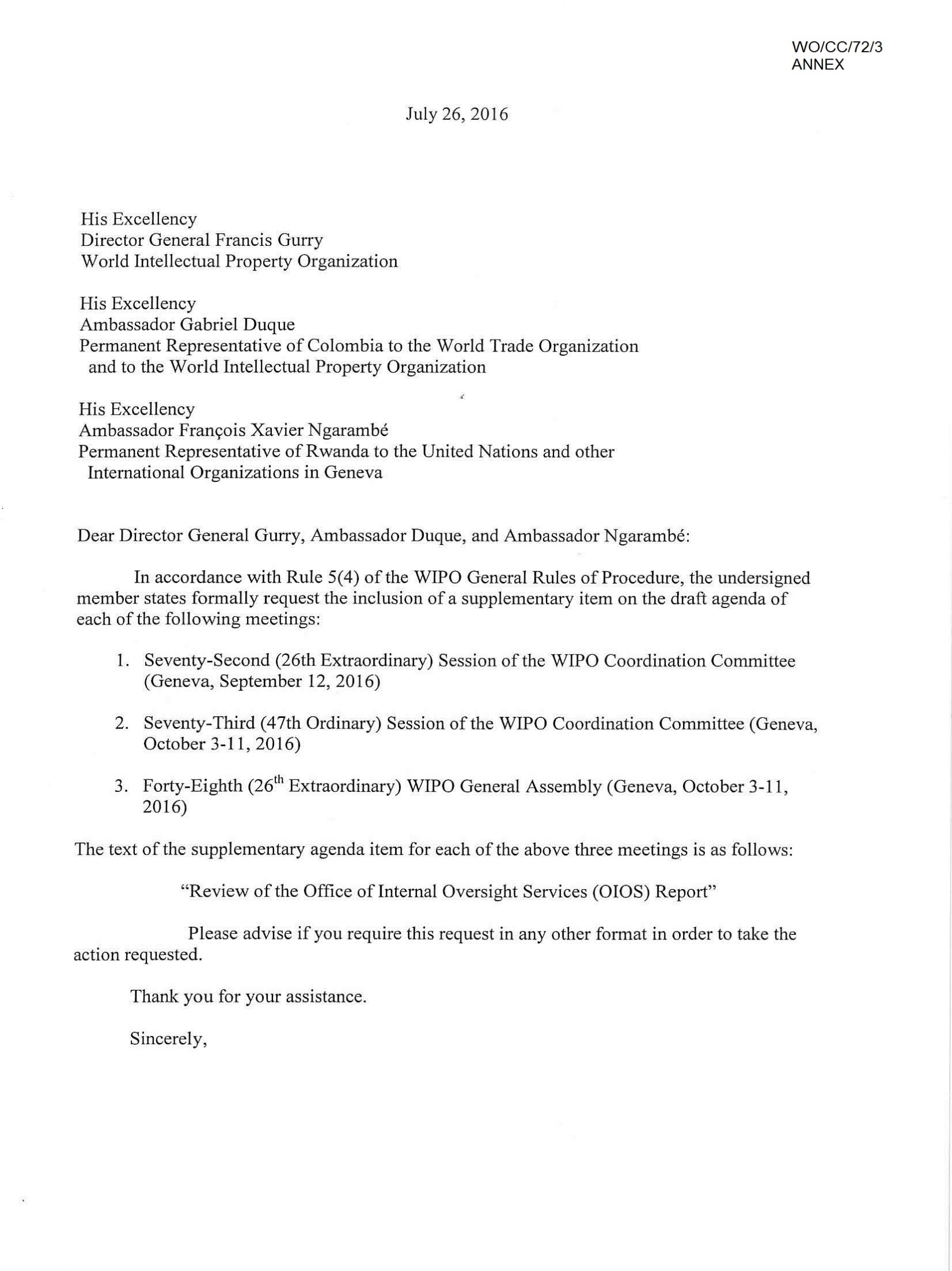 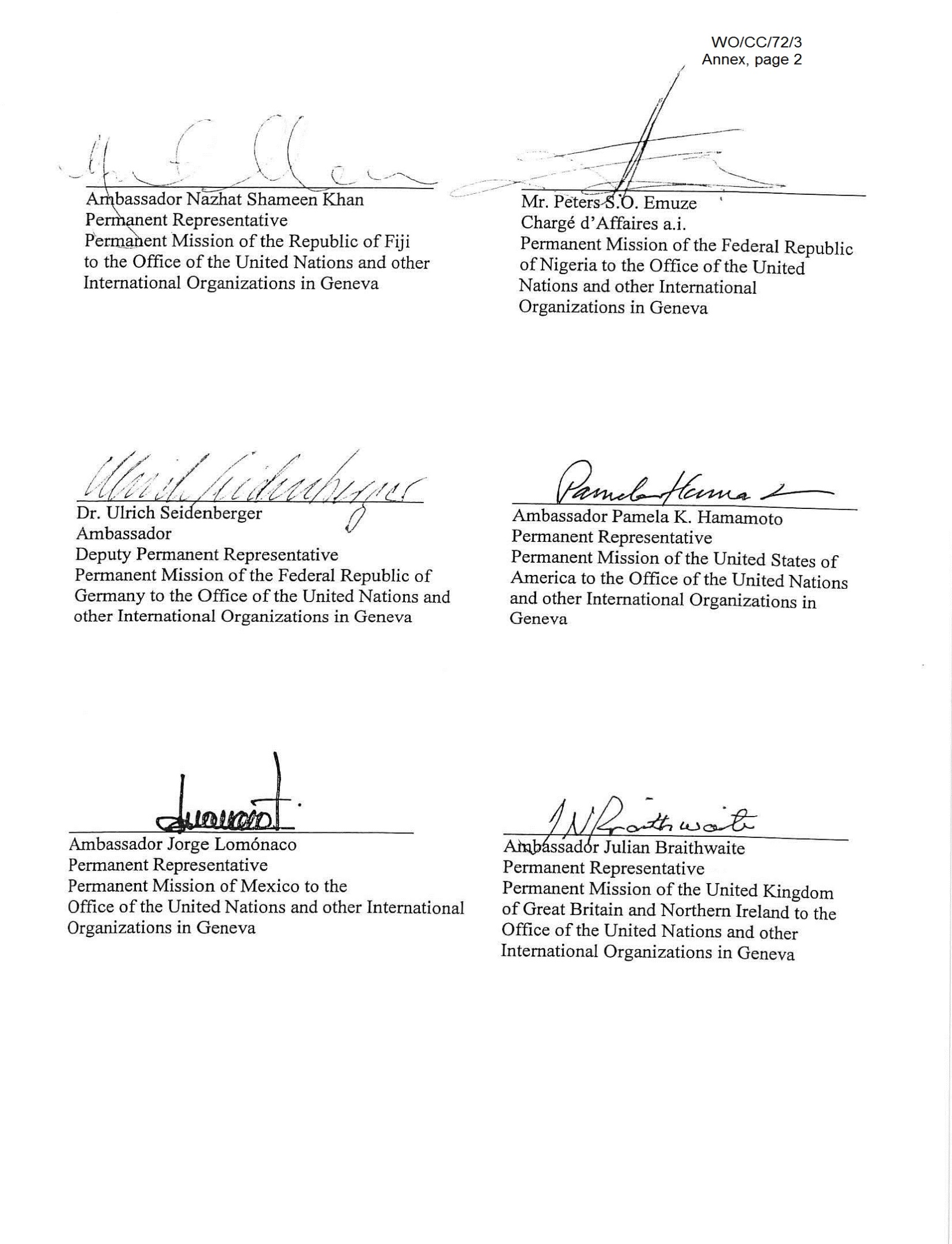 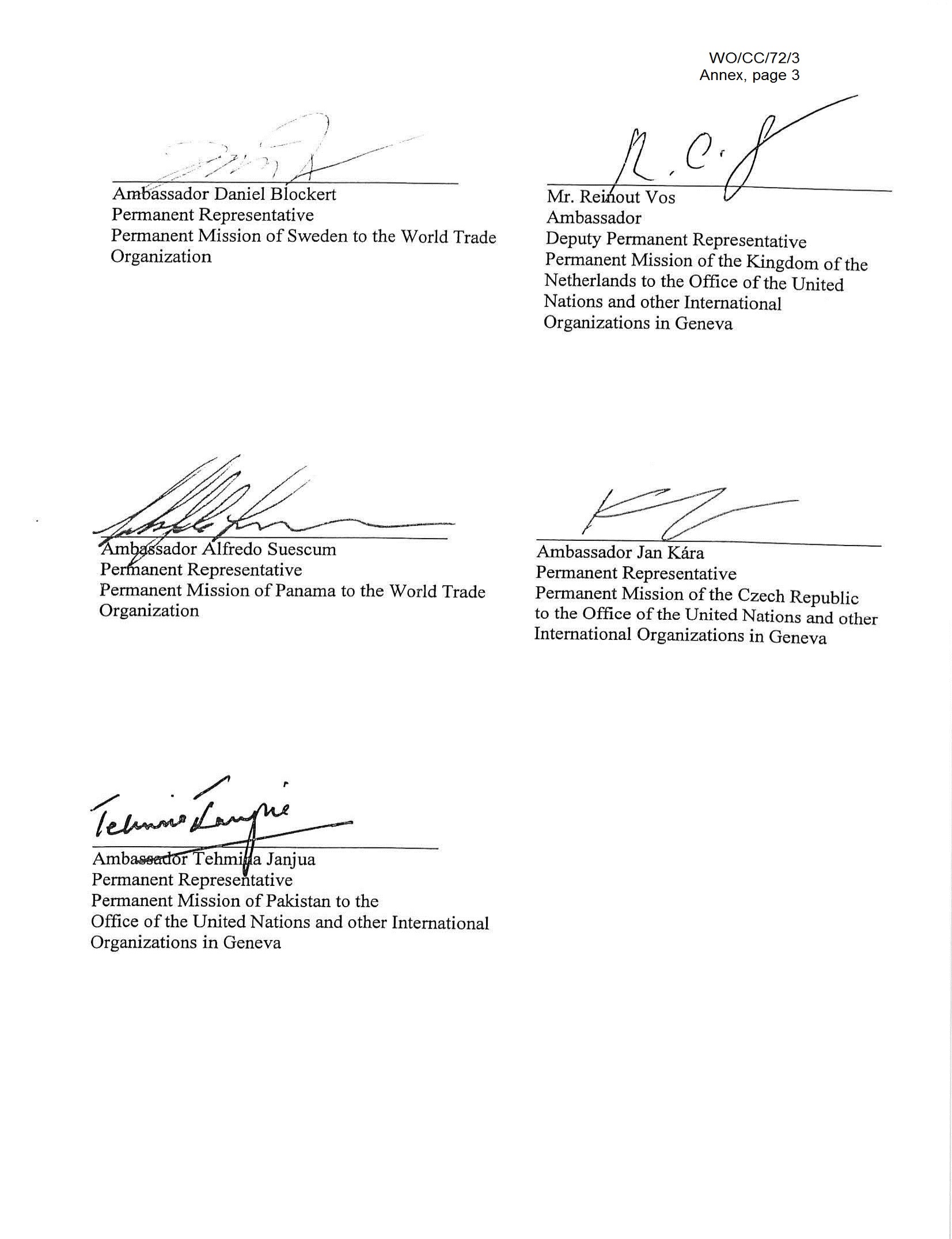 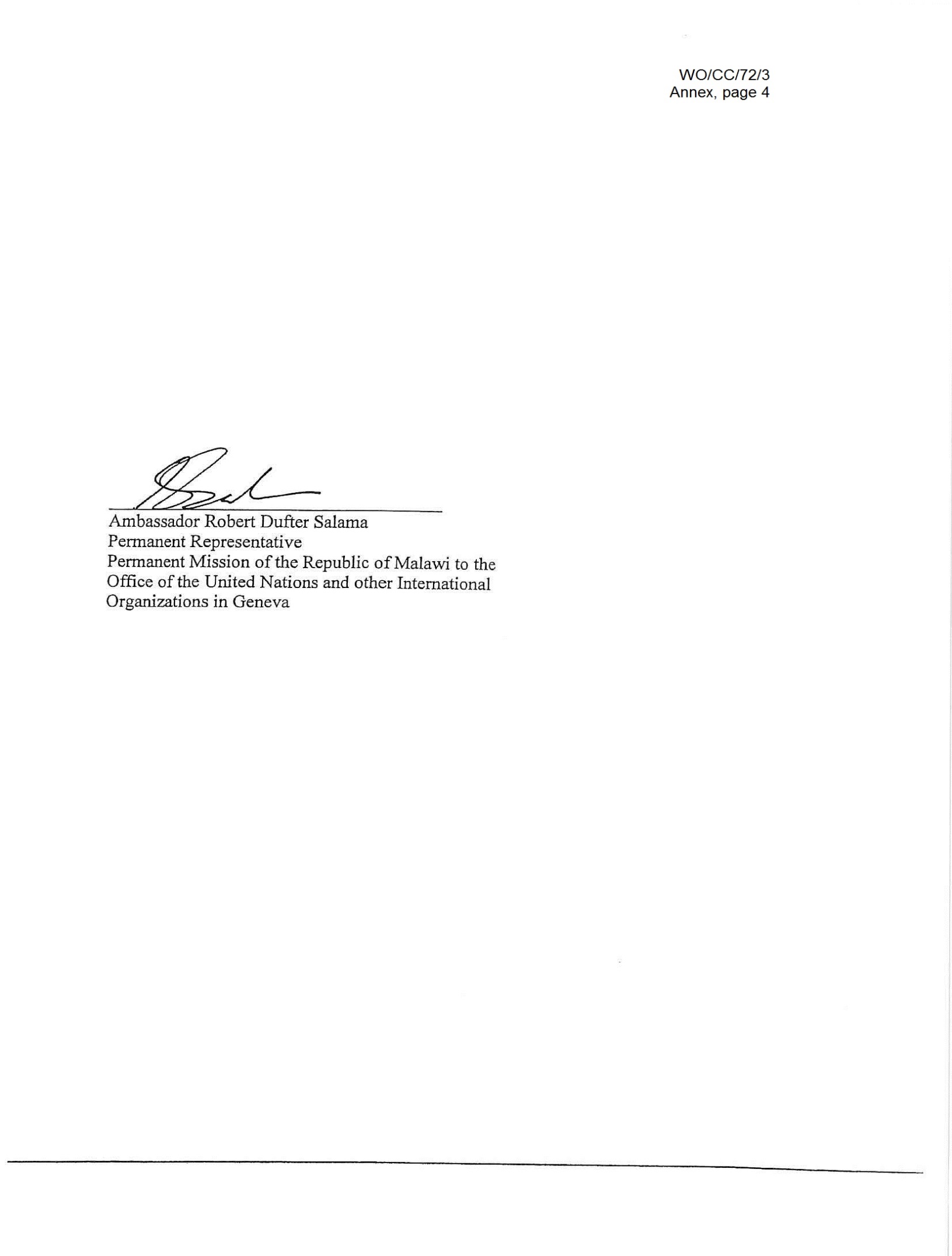 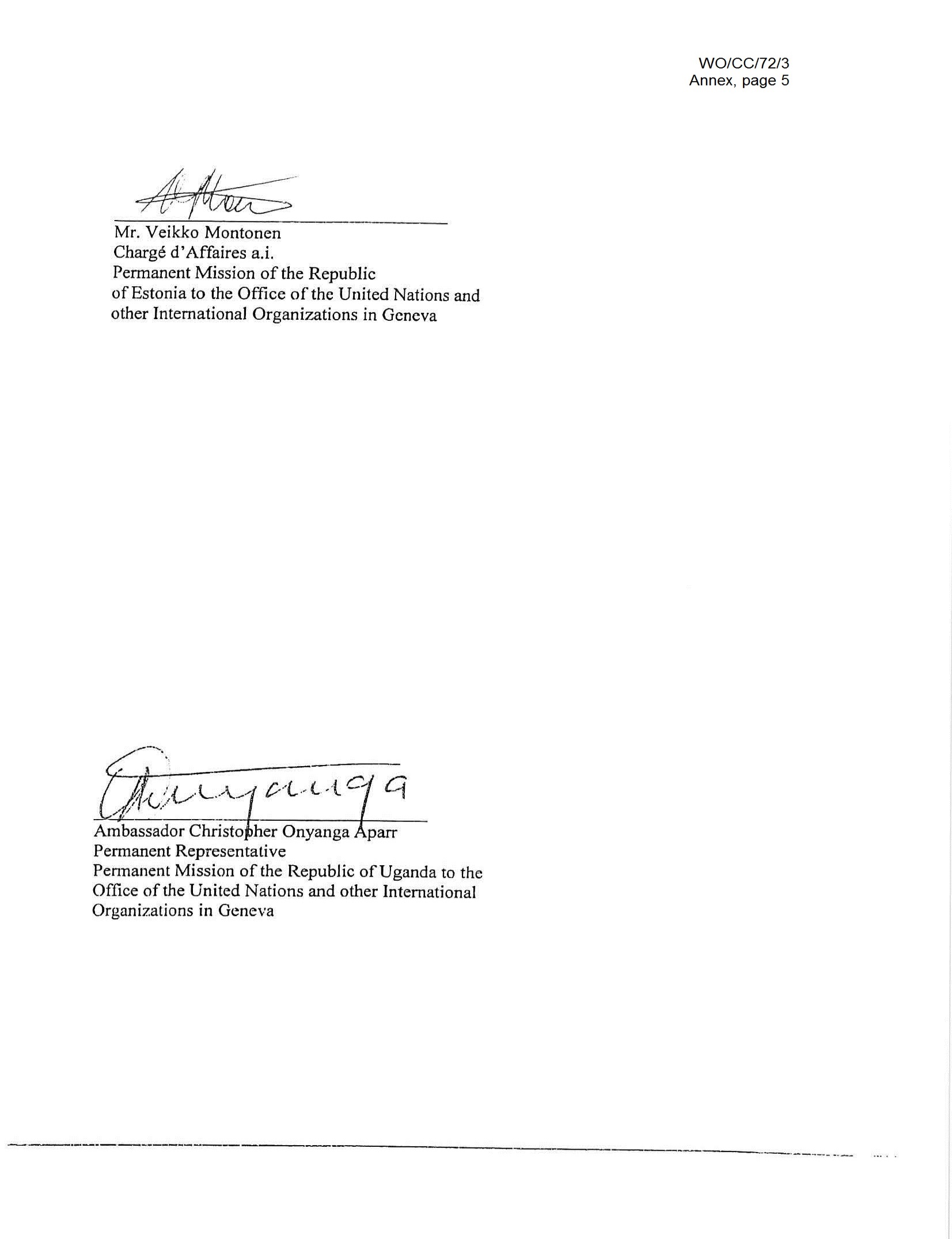 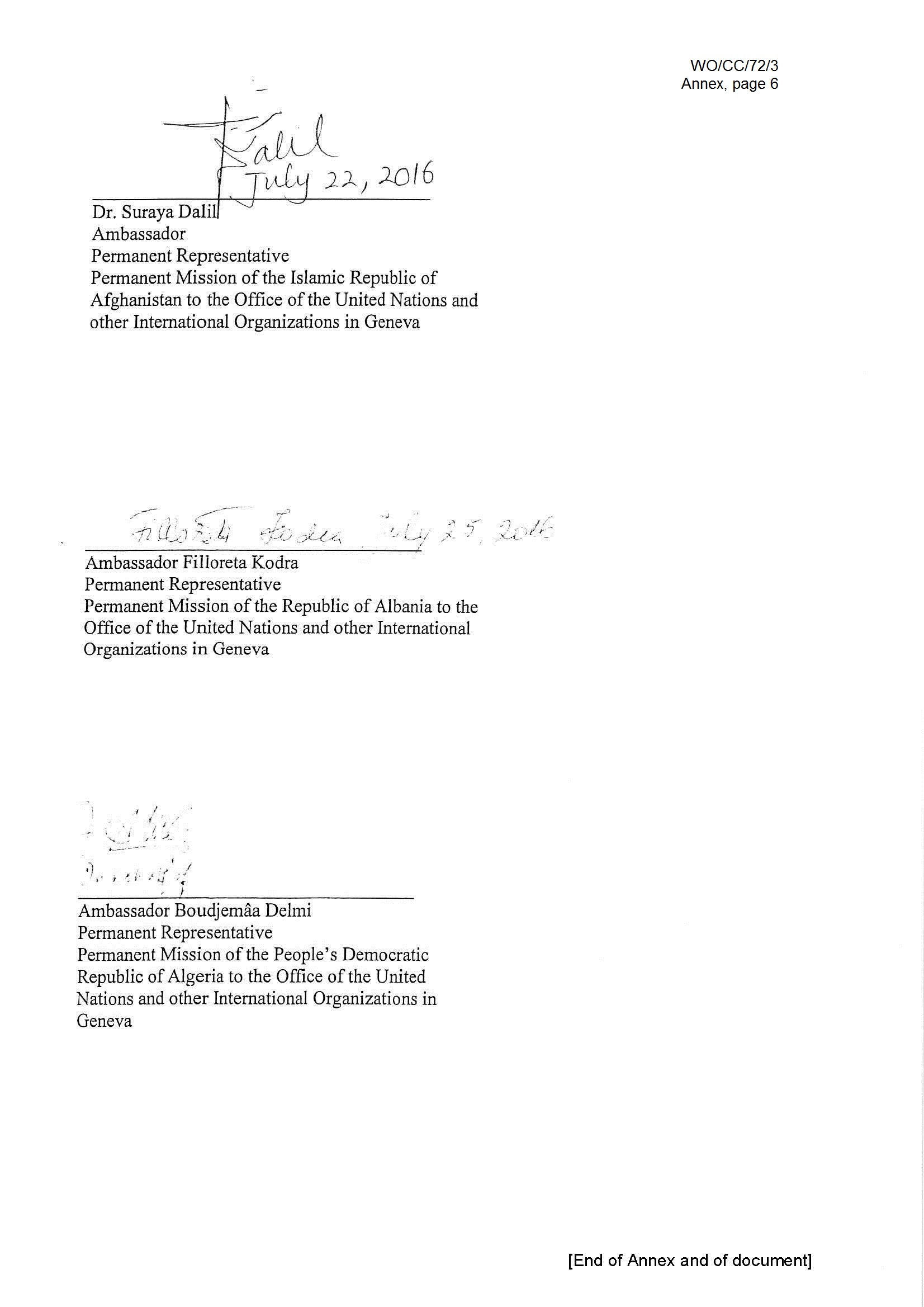 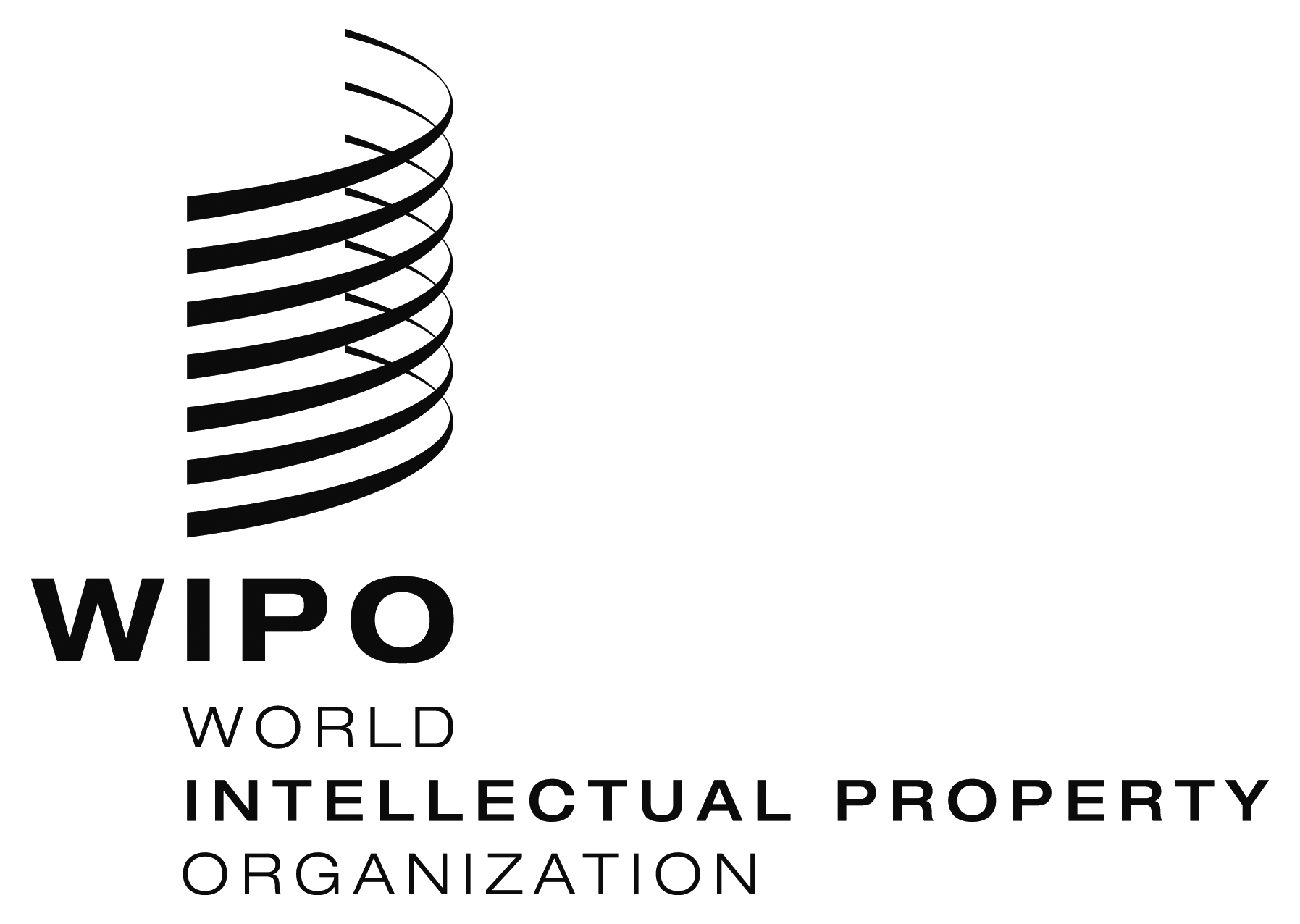 EWO/CC/72/3    WO/CC/72/3    WO/CC/72/3    ORIGINAL: EnglishORIGINAL: EnglishORIGINAL: EnglishDATE: AUGUST 3, 2016DATE: AUGUST 3, 2016DATE: AUGUST 3, 2016